DATOS DEL POSTULANTEDATOS DEL PROYECTO ORIENTACIONES GENERALESLea cuidadosamente las Bases de Postulación y Manual de Rendiciones y Operaciones.Prepare su proyecto con suficiente anticipación a la fecha de entrega.Antes de presentarlo, verifique que toda la documentación solicitada en las Bases de Postulación se adjunta al proyecto.Guarde una copia del proyecto y de los documentos adjuntos al mismo.La información que se solicita en el Formulario de Postulación responde las siguientes preguntasDeben presentarse en 2 ejemplares (un original y una copia idéntica, enumerada en sobre cerrado con carta conductora y adjuntar un CD rotulado con una copia fiel del formato PDF).ANTECEDENTES DEL PROYECTO El tiempo de ejecución, está dado por las bases técnicas del concurso, de acuerdo a la categoría de postulación y plazos de ejecución de las mismas. (Categoría 1 y 3 máximo 6 meses y categoría 2 máximo 12 meses)ESTRUCTURA DEL PROYECTO 6 ESTRUCTURA DEL PROYECTO6.1. DIAGNÓSTICO DE LA SITUACIÓN 6.2. OBJETIVOS DEL PROYECTO 6.2.1. OBJETIVO GENERAL DE LA INICIATIVA (propósito)6.2.2. OBJETIVO ESPECIFICO. (REFERIDO A LAS ACCIONES QUE REALIZARÁ, PARA LLEVAR A CABO EL OBJETIVO GENERAL) 6.3. DESCRIPCIÓN DEL PROYECTO6.4. ACTIVIDADES DEL PROYECTO (Señale y describa las actividades).6.5. CARTA GANTT O CRONOGRAMA DE ACTIVIDADES: Se deberá detallar la descripción de actividades a ejecutar por mes y/o semanas y lugares de presentación, correspondiente al tiempo de ejecución que dure el  proyecto:El tiempo de ejecución, está dado por las bases técnicas del concurso, de acuerdo a la categoría de postulación y plazos de ejecución de las mismas. (Categoría 1 y 3 máximo 6 meses y categoría 2 máximo 12 meses)El siguiente cuadro corresponde a un ejemplo, cada proyecto deberá adecuar indicando plazos estimados.6.6. FOCALIZACIÓN Y BENEFICIARIOS DEL PROYECTO: ¿PARA QUIÉN O QUIENES ES DESTINADO EL PROYECTO, LLÁMESE  POBLACIÓN O SECTOR SOCIAL, ESTABLECIMIENTO EDUCACIONAL, UNIDAD VECINAL, POBLACIÓN, VILLA, ETC. DONDE DESEA REALIZAR LA INTERVENCIÓN?6.7. DESCRIBA EL LUGAR FÍSICO QUE CONSIDERA EL PROYECTO, DONDE SE REALIZARÁN LAS ACTIVIDADES. 6.8.  GESTIONES QUE HA REALIZADO PARA QUE SE LLEVE A CABO EL PROYECTO: Se requiere que las gestiones realizadas son respaldadas a través de cartas de compromiso u otro medio de verificación.6.9. PLAN DE RETRIBUCIÓN PARA SOLO PARA LA CATEGORÍA 02, Se requiere que el plan de retribución debe ser respaldadas a través de cartas de compromiso u otro medio de verificación.ESTRUCTURA FINANCIERA DEL PROYECTO RESUMEN DE PRESUPUESTO POR ITEMS: NOTA: EL LLENADO DE ESTA PLANILLA DEBE REALIZARSE EN BASE A LA INFORMACIÓN SEÑALADA EN PRESUPUESTO DETALLADO.  7.1 APORTES PROPIOS: se debe acompañar con el anexo N°7, solicitado en la admisibilidad del proceso.7.2 APORTES DE TERCERO: se debe acompañar con el anexo N°8, solicitado en la admisibilidad del proceso.7.3. RECURSOS SOLICITADOS AL GOBIERNO REGIONAL POR ITEMS7.3.1. DETALLE DE DIFUSIÓN (La Institución beneficiaria deberá considerar hasta el 10% del presupuesto total de la iniciativa para actividades de promoción o difusión.    En toda actividad de promoción o difusión deberá señalarse que ella es financiada por el Gobierno Regional de Tarapacá tal como lo establecen las Bases Generales del concurso.)7.3.2. DETALLE DE INVERSIÓN (Es necesario acompañar las cotizaciones respectivas)7.3.3. DETALLE DE OPERACIÓN (Se consideran aquellos que sean necesarios para la realización del proyecto, tales como: arriendo de equipos, pasajes, fletes, material fungible, fotocopias y otros. Quedan excluidos los gastos de teléfonos, combustibles, energía eléctrica, arriendo de oficina).(Desglose cuánto es lo que gastará por concepto de cada material y/o servicio)7.3.4. DETALLE DE HONORARIOS (El proyecto podrá considerar este tipo de gasto en caso de ser estrictamente indispensable para su correcta ejecución y por montos debidamente justificados) Puede editar los cuadros para que exprese sus requerimientos, se agregan ítem si fuera necesario.EL CO-EJECUTOR ES LA PERSONA CON MÁS HORAS ASIGNADAS AL PROYECTO Y ENCARGADO DE LA EJECUCIÓN DEL PROYECTO. (El ejecutor o co-ejecutor que reciba honorarios debe incluir su currículo señalando sólo su experiencia en el tema relacionado con el proyecto)NOTA: UTILICE ESTE CUADRO, SOLO SI EL PROYECTO CONTEMPLA UN COORDINADOR CON PERFIL CONTABLE. (DEBERÁ ADJUNTAR SU CURRICULUM) (1) Los proyectos podrán tener solo un coordinador. Se considera valor diario según la siguiente fórmula: (meses de duración del proyecto) X (N° de días, 15 máximo) X (Valor máximo)(2) Se considera valor diario, valor máximo se determina con la siguiente fórmula: (Cantidad de etapas o días indicados por proyecto)(3) Se considera valor por partido7.3.5. IMPREVISTOS Y/O GASTOS MENORES (Para este ítem solo podrán utilizar hasta el 5% del monto solicitado al GORE de la subvención solicitada y en caso de ser utilizados deben ser CLARAMENTE JUSTIFICADOS en la respectiva rendición al Gobierno Regional.NOTA: La División de Análisis de Control y Gestión se reserva el derecho de aceptar o rechazar los gastos incorporado a este Ítem, en relación al objetivo del proyecto. 7.3.6 ITEM PLAN DE RETRIBUCIÓN SOLO PARA LA CATEGORÍA 02:Para gastos operacionales y difusión del Plan de Retribución, podrá utilizar hasta el 5% de los recursos solicitados al GORE.8.  DESTINO DE LA INVERSIÓN (Se debe dejar claramente establecido cual será el destino de los bienes adquiridos una vez terminado el proyecto; la Persona Jurídica, la Persona Natural, otra institución, etc.)9. CURRICULUM DE LA INSTITUCION  (en relación a las iniciativas financiadas por el Gobierno Regional y/o otras Instituciones Pública o Privada).FORMATOS ANEXOSNOTA: LOS FORMULARIO NO PUEDEN SER ALTERADOS EN SU CONTENIDOANTECEDENTES OBLIGATORIOS SOLICITADOS EN EL PROCESO DE VALIDACIÓN DE INSTITUCIONESANEXO N°1CARTA DE ENTREGA DE PROYECTOSDEL SEGUNDO CONCURSO DE DEPORTES 2016(ADJUNTAR A LA ENTREGA FÍSICA DEL PROYECTO)SEÑORITAINTENDENTA DE LA REGIÓN DE TARAPACÁPRESENTEJunto con saludar a Ud. a través del presente tengo a bien presentar la siguiente iniciativa al Segundo Concurso de Deportes FNDR 2016:Este proyecto presentado es de representatividad. (Agregar este párrafo solo si corresponde a representatividad  o si no omitir).Sin otro particular, saluda atentamente. __________________________________________________________Nombre del representante legal de la organización,Rut y Timbre de la entidad.      Fecha:______________________/2016ANEXO N°2CERTIFICADO DE INSCRIPCIÓN DE RECEPTORES PÚBLICOEste certificado de Inscripción de Registro de Receptores de Fondos Públicos, es emitido a través del portal www.registros19862.clEJEMPLO: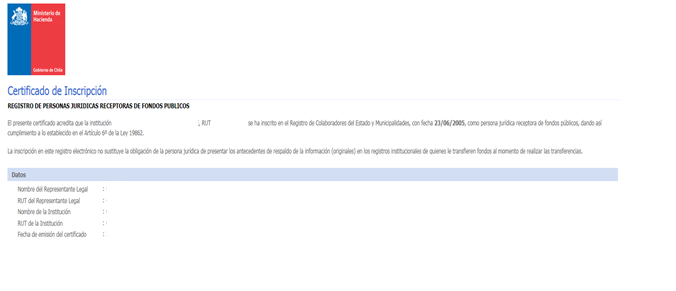 ANEXO N°3RUT DEL REPRESENTANTE LEGAL DE LA INSTITUCIÓNFotocopia simple legible de RUT del Representante Legal de la Institución, y en los casos en que el representante legal es una persona diferente, debe adjuntar el mandato de representación.EJEMPLO: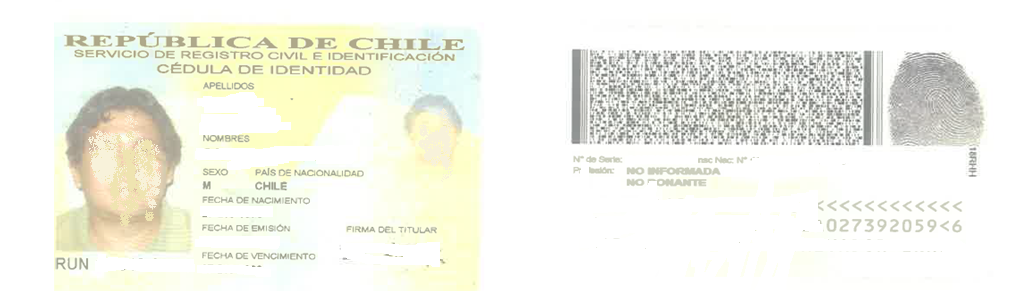 ANEXO N°4FOTOCOPIA SIMPLE LEGIBLE DEL ROL ÚNICO TRIBUTARIO.EJEMPLO:ANEXO N°5CERTIFICADO DE PERSONERÍA JURÍDICA Y DIRECTIVA VIGENTEEl Certificado de Personería Jurídica y Directiva Vigente,  emitido por el Registro Civil o institución pertinente en original o descarga en línea, donde especifique la fecha de inscripción de la institución, dicho documento no debe tener más de 60 días hábiles a contar del cierre del Segundo concurso. EJEMPLO:ANEXO N°6DECLARACIÓN JURADA SIMPLE NO NOTARIALPARTE INTEGRA DEL FORMULARIO DE POSTULACIÓN(Debe ser completada y presentada como documentos que forma parte integra del formulario de postulación y de admisibilidad. NO es notarial y es obligatorio)Yo: …………….......………………………………………………………………, Rut:……………………………….. Representante legal de la institución ………………………………………………………………………………… ………………………………………………………………………………………………………………………………………...…De la comuna de ………………………………………………..que postula el proyecto denominado…… …………………………………………………………………………………………………………………………………..……….Declaro que:Por la sola postulación de una iniciativa a esta convocatoria, se entiende para todos los efectos  legales, que la entidad postulante conoce y acepta el contenido íntegro del presente Instructivo – Bases del Segundo Concurso y Manual de Operaciones y Rendiciones, así como los demás documentos que forman parte del concurso y acepta los resultados de la convocatoria.Nuestra institución, cumple con la condicionante contemplada en la ley de presupuesto N° 20.882/2016, referida a: “Las instituciones privadas sin fines de lucro podrán ser beneficiarias  de estos recursos siempre que al momento de postular tengan una personalidad jurídica vigente no inferior a 2 años.”En mi calidad de Representante legal, tengo pleno conocimiento que los documentos oficiales de los fondos Concursables del Gobierno Regional de Tarapacá que son: Instructivo, Bases, Formulario, Manual de Operaciones y Rendiciones.     En mi calidad de representante legal, la institución a la que represento, su directiva y ejecutor(es) de la iniciativa al cual postulamos, NO poseen inhabilidades para recibir Fondos Públicos, emanados del Gobierno Regional de Tarapacá.A través de la presente comprometo el cumplimiento, que nuestras iniciativas  no se financiarán: Pagos de representación,  honorarios y/o adquisiciones de bienes o servicios a directivos de la misma institución y/o a familiares hasta el 3° de Parentesco. Nuestra organización y su directiva no están conformadas por directivos sean familiares de la autoridad y/o de los funcionarios directivos del Gobierno Regional, hasta el nivel de jefe de departamento o su equivalente, inclusive. Concretamente, las que tengan la calidad de cónyuge, hijos, adoptados o parientes hasta el tercer grado de consanguinidad y segundo de afinidad, inclusive, así como también, aquéllos funcionarios que intervengan en las diferentes etapas del proceso concursal hasta la celebración del convenio.Los directores y/o administradores no tienen litigios pendientes con el Gobierno Regional de Tarapacá, ni otras instituciones púbicas.Tengo pleno conocimiento que, de ser seleccionado como beneficiario del Fondo, los recursos que sean transferidos a la institución sólo podrán ser utilizados para la ejecución del proyecto seleccionado, no pudiendo ocuparlo para un fin distinto.Tener pleno conocimiento, que de ser seleccionado mi proyecto, el medio de comunicación oficial entre el Gobierno Regional de Tarapacá y mi institución es el CORREO ELECTRONICO (e-mail) que yo indiqué en el formulario de postulación.La iniciativa o actividad a la que postula la entidad que represento no cuenta con financiamiento del FNDR, o cualquier otro fondo público creado o administrado por cualquier entidad pública centralizada o descentralizada perteneciente a la administración pública.Que los antecedentes aportados y datos de la institución, representante legal, ejecutor y directiva, son veraces, para efecto de la transacción electrónica  de entrega de recursos.Como representante legal, mi compromiso de ejecutar la iniciativa en forma íntegra y dando cumplimiento en materia de obligaciones y difusión dispuesta en las presentes bases.Doy fe de cuanto declaro.__________________________________________________________Nombre del representante legal de la organización,Rut y Timbre de la entidadFecha:______________________/2016ANEXO N°7CARTA DE COMPROMISO DE APORTES PROPIOSANEXO N°8CARTA DE COMPROMISO DE APORTES DE TERCEROSANEXO N°9LISTADO DE BENEFICIARIOS DE LA INSTITUCIÓN POSTULANTEANEXO N°10CARTA DE COMPROMISO DEL EQUIPO DE TRABAJO(Para evaluación técnica)Yo: …………………………………………………………………………………………………………………...: Comprometo mi participación en el Proyecto: …………………………………………………………….: prestando servicio por: ………………………. Cantidad de Horas semanales en la función: …………………………………………………………………………………….…. Presentado al Gobierno Regional de Tarapacá en los fondos de Deportes y del Programa Elige Vivir Sano FNDR 2016, para participar en la ejecución del proyecto: …………………………………………… ……..………………………………………………………………………………………………………………………………: Fecha: ______________________/2016MAPA INFORMATIVO DE PARENTESCO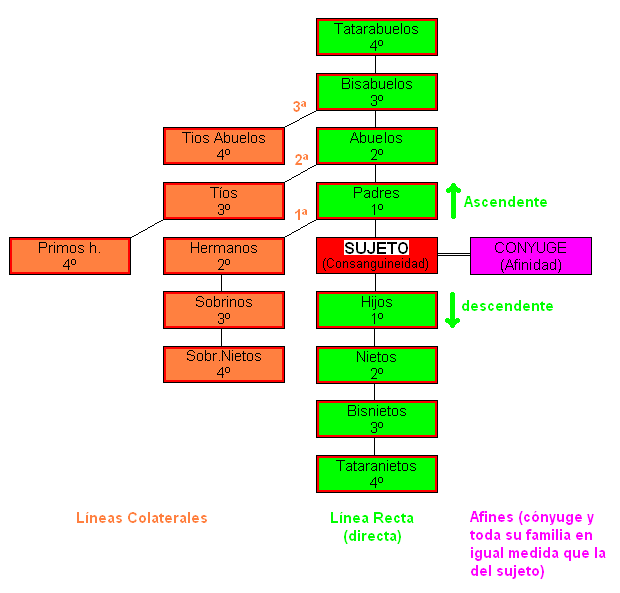 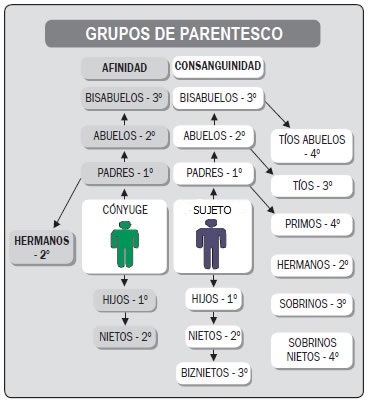 NOMBRE DE LA INICIATIVA:NOMBRE DE LA INICIATIVA:1.   ANTECEDENTES  DE LA INSTITUCIÓN(Instituciones Privadas sin fines de lucro de la Región, como Organizaciones comunitarias, Juntas de Vecinos, Centros deportivos, Fundaciones o Corporaciones1.   ANTECEDENTES  DE LA INSTITUCIÓN(Instituciones Privadas sin fines de lucro de la Región, como Organizaciones comunitarias, Juntas de Vecinos, Centros deportivos, Fundaciones o Corporaciones1.   ANTECEDENTES  DE LA INSTITUCIÓN(Instituciones Privadas sin fines de lucro de la Región, como Organizaciones comunitarias, Juntas de Vecinos, Centros deportivos, Fundaciones o Corporaciones1.1 Nombre Institución:1.2 Rut Institución:1.3 Domicilio Institución:1.4 Comuna1.5 Provincia1.6 Teléfono:1.7 Celular:1.8 Correo Electrónico:2.   ANTECEDENTES  DEL REPRESENTANTE LEGAL2.   ANTECEDENTES  DEL REPRESENTANTE LEGAL2.1 Nombre:2.2 Rut del representante legal:2.3 Domicilio:2.4  Teléfono:2.5  Celular:2.6  Correo Electrónico:3.  ANTECEDENTES  DEL EJECUTOR (Persona responsable y encargada de la ejecución del proyecto)3.  ANTECEDENTES  DEL EJECUTOR (Persona responsable y encargada de la ejecución del proyecto)3.  ANTECEDENTES  DEL EJECUTOR (Persona responsable y encargada de la ejecución del proyecto)3.1 Nombre:3.1 Nombre:(Persona responsable y encargada de la ejecución del proyecto)3.2 Cedula De Identidad:3.3 Domicilio3.4 Teléfono: 3.5 Celular:3.6 Correo Electrónico:4.  ANTECEDENTES DEL COORDINADOR ADMINISTRATIVO CONTABLE  (Opcional)(podrá realizar gastos de honorario, para asistencia técnica o asesoría técnica para la ejecución y rendición del proyecto)4.  ANTECEDENTES DEL COORDINADOR ADMINISTRATIVO CONTABLE  (Opcional)(podrá realizar gastos de honorario, para asistencia técnica o asesoría técnica para la ejecución y rendición del proyecto)4.  ANTECEDENTES DEL COORDINADOR ADMINISTRATIVO CONTABLE  (Opcional)(podrá realizar gastos de honorario, para asistencia técnica o asesoría técnica para la ejecución y rendición del proyecto)4.1 Nombre:4.1 Nombre:4.2 Cedula De Identidad:4.3 Domicilio4.4 Teléfono: 4.5 Celular:4.6 Correo Electrónico:PreguntaÍtem del Formulario¿Qué se hará?Nombre  del Proyecto¿Quiénes lo harán?Responsables/Ejecutores¿Por qué se hará?Fundamentación¿Para qué se hará?Objetivos¿Para quiénes se hará?Focalización / Beneficiarios/as¿Cómo se hará?Descripción/Plan de Producción¿Qué actividades se harán y cuándo?Carta Gantt/Cronograma¿Cuánto costará?Presupuesto (Costos y Aportes)5.1 NOMBRE DE LA INICIATIVA:5.2 Comuna donde se llevara a cabo 5.3 Provincia  donde se llevara a caboLocalidad  donde se llevara a cabo5.5 PROYECTO DE REPRESENTATIVIDAD ( En los casos en que una persona natural desee postular, deberá someterse a la representación de una institución privada sin fines de lucro con antigüedad mínima de 2 años, considerando que la representatividad, es de exclusiva responsabilidad de la institución, es decir, el representante legal, será ante todos los casos, el responsable de la iniciativa presentada.)5.5 PROYECTO DE REPRESENTATIVIDAD ( En los casos en que una persona natural desee postular, deberá someterse a la representación de una institución privada sin fines de lucro con antigüedad mínima de 2 años, considerando que la representatividad, es de exclusiva responsabilidad de la institución, es decir, el representante legal, será ante todos los casos, el responsable de la iniciativa presentada.)NOMBRESI/NOPROYECTO DE REPRESENTATIVIDAD5.6.  CATEGORÍA  DE POSTULACIÓN Se debe definir claramente la categoría a la cual postula, ya que esto está directamente relacionado con la evaluación correspondiente.CategoríasLíneas de FinanciamientoMARQUE X01  ACTIVIDADES DEPORTIVASDeporte formativo01  ACTIVIDADES DEPORTIVASParticipación en competencia01  ACTIVIDADES DEPORTIVASOrganización de competencias02  ACTIVIDADES DE ALTO RENDIMIENTOIndividual02  ACTIVIDADES DE ALTO RENDIMIENTOColectivo03  ACTIVIDADES DEL PROGRAMA ELIGE VIVIR SANOPotenciar la actividad físicaY la alimentación saludable03  ACTIVIDADES DEL PROGRAMA ELIGE VIVIR SANOActividad física en familia y el contacto con la naturaleza, respecto al medio ambiente y la vida al aire libre.5.7 PLAZO O TIEMPO DE EJECUCIÓN:5.8 FECHA ESTIMADA DE INICIO:5.9 FECHA ESTIMADA DE TÉRMINO5.10 N° DE BENEFICIARIOS DIRECTOS DEL PROYECTO5.10 N° DE BENEFICIARIOS DIRECTOS DEL PROYECTONombre HombreMujeresAdultoNiños(as)DiscapacitadoEtniaSociosExternosTotal 5.11 N° de Beneficiarios Indirectos del Proyecto (aprox.)Explicar porque es importante esta iniciativa N°NOMBRE DE LA ACTIVIDADDESCRIPCIÓN DE LA ACTIVIDAD12345678910N°ACTIVIDADESM1M2M3M4M5M6M7M8M9M10M11M1212345678910DESCRIPCIÓN BENEFICIARIOSInstitución / OrganizaciónÁmbitos de CoordinaciónContacto ResponsableNOMBRE Nombre de la ActividadLugar donde se realizara la actividadÁmbitos de CoordinaciónContacto ResponsableSEMINARIOTALLERMUESTRA DEPORTIVAITEMS$ SOLICITADOS GOBIERNO REGIONAL$ APORTE PROPIO$ APORTE DE TERCEROSTOTALDIFUSIÓN INVERSIÓN OPERACIÓN HONORARIOSIMPREVISTOS Y/O GASTOS MENORESPLAN DE RETRIBUCIÓNTOTAL ITEMSDESCRIPCIÓN APORTEMONTODIFUSIÓN INVERSIÓN OPERACIÓN HONORARIOSTOTAL	ITEMSINSTITUCIÓNDESCRIPCIÓN APORTEMONTODIFUSIÓN INVERSIÓN OPERACIÓN HONORARIOSTOTALN°DETALLECANTIDADTOTAL1Letrero obligatorio: Impresión en PVC, todo color y como mínimo de 3.00 mts. de ancho  2.00 mts. de alto.123Subtotal     DIFUSIÓNSubtotal     DIFUSIÓNN°DETALLECANTIDADTOTAL123Subtotal     INVERSIÓNSubtotal     INVERSIÓNN°MATERIALES  Y/O SERVICIOSCANTIDADTOTAL123456Subtotal OPERACIÓNSubtotal OPERACIÓNNOMBRE DEL COORDINADOR ADMINISTRATIVO CON PERFIL CONTABLEFUNCIÓN A DESARROLLARHONORARIO MENSUALPERIODO DE CONTRATACIÓNTOTALSUBTOTAL     HONORARIOS   $SUBTOTAL     HONORARIOS   $SUBTOTAL     HONORARIOS   $SUBTOTAL     HONORARIOS   $NOMBRE PROFESIÓN U OFICIO DEL CONTRATADOUNIDAD MEDIDAVALOR (MONTOS MÁXIMOS)CANTIDAD TOTAL COSTO TOTAL $Profesor de Educación Física EspecialistaHORASHasta 16.800Entrenador, Técnico Deportivo con vasta trayectoriaHORASHasta 14.400Profesor de Educación Básica, Educación Media y Educadora de Párvulos, Profesor de Educación Diferencial, con mención y capacitación deportiva acreditadaHORASHasta 14.400Tecnólogo Deportivo, Técnico Deportivo de Educación Superior.HORASHasta 14.400Estudiante Educación Física último AñoHORASHasta 12.000Monitor o Instructor, con capacitación deportiva acreditada por una Institución reconocida por el Instituto Nacional de Deportes y FederadosHORASHasta 10.800KinesiólogoHORASHasta 12.000Coordinador Técnico (debe ser Prof. Ed. Física) (1)HORASHasta 12.000Paramédico por partidoHORASHasta 9.600Ayudante TécnicoHORASHasta 4.200Asistente de apoyo Organizador del Evento (2)DIAHasta 8.400ÁrbitrosPARTIDOHasta 7.200Asistente de árbitro (2)PARTIDOHasta 4.800JuecesPARTIDOHasta 7.200PlanillerosPARTIDOHasta 5.000Mesa Control (3)PARTIDOHasta 4.000Cronometrista (3)PARTIDOHasta 4.000AGREGAR  ITEMSUBTOTAL     HONORARIOS   $SUBTOTAL     HONORARIOS   $SUBTOTAL     HONORARIOS   $SUBTOTAL     HONORARIOS   $SUBTOTAL     HONORARIOS   $GASTOS IMPREVISTOS Y/O GASTOS MENORESVALOR TOTAL (pesos $)El monto de imprevisto corresponde como máximo al 5% del monto total solicitado al Gobierno Regional. Si el proyecto aprobado sufre alguna variación, el monto de imprevisto deberá ser ajustado a dicho monto.N°MATERIALES  Y/O SERVICIOSCANTIDADTOTALSubtotal     OPERACIÓN  DEL PLAN RETRIBUCIÓN $Subtotal     OPERACIÓN  DEL PLAN RETRIBUCIÓN $Subtotal     OPERACIÓN  DEL PLAN RETRIBUCIÓN $ARTÍCULOESPACIO FISICO DONDE SE DESTINARÁ LA INVERSIÓNJUSTIFICACIÓNANEXODESCRIPCIÓNANEXO N°1CARTA DE ENTREGA DE PROYECTOSANEXO N°2CERTIFICADO DE INSCRIPCIÓN DE RECEPTORES PÚBLICOANEXO N°3RUT DEL REPRESENTANTE LEGAL DE LA INSTITUCIÓNANEXO N°4FOTOCOPIA SIMPLE LEGIBLE DEL ROL ÚNICO TRIBUTARIO.ANEXO N°5CERTIFICADO DE PERSONERÍA JURÍDICA Y DIRECTIVA VIGENTEANEXO N°6DECLARACIÓN JURADA SIMPLE NO NOTARIAL ANEXO N°7CARTA DE COMPROMISO DE APORTES PROPIOSANEXO N°8CARTA DE COMPROMISO DE APORTES DE TERCEROSANEXO N°9LISTADO DE BENEFICIARIOS DE LA INSTITUCIÓN POSTULANTEANEXO N°10CARTA DE COMPROMISO DEL EQUIPO DE TRABAJON°DOCUMENTOS QUE DEBEN SER ESCANEADOS EN EL PROCESO 1Certificado de Personería Jurídica y Directiva Vigente, emitido por el Registro Civil o institución pertinente en original o descarga en línea, donde especifique la fecha de creación de la institución, para verificar años de antigüedad, dicho documento no debe tener más de 60 días hábiles a contar del cierre del Segundo Concurso.2RUT del Representante Legal de la Institución, y en los casos en que el representante legal es una persona diferente, debe adjuntar el mandato de representación Notarial o copia del acta de constitución en donde registre su representatividad en la institución.3Rol Único Tributario.4Certificado de Inscripción en el Registro de Receptores de Fondos Públicos, emitido a través del portal www.registros19862.cl)5Declaración Jurada Simple (NO notarial), firmada por el representante legal de la institución presentadora. Según anexo N°6.N°DOCUMENTOS ADICIONALES OBLIGATORIOS SOLO CATEGORÍA 021Currículum del postulante2Certificado de la federación correspondiente, en el cual señale el ranking nacional y su condición de seleccionado.3Tiene que poseer la residencia en la Región de Tarapacá (acredite residencia y/o domicilio).4Macrociclo de entrenamiento del deportista individual o colectivo, según corresponda.5Las instituciones y ejecutores que hayan adjudicado y comprometido un plan de retribución, para la categoría 02. En cuyos casos no hayan cumplido con la ejecución de este plan del 2015.NOMBRE DE LA INICIATIVANOMBRE DE LA INSTITUCIÓNNOMBRE DEL REPRESENTANTE LEGALCATEGORÍALINEA DE POSTULACIÓNMONTO SOLICITADO AL GORE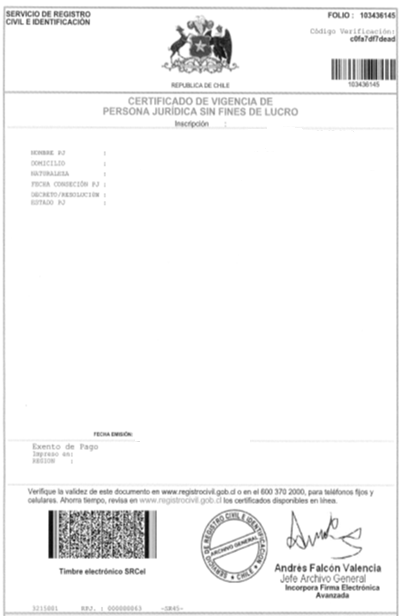 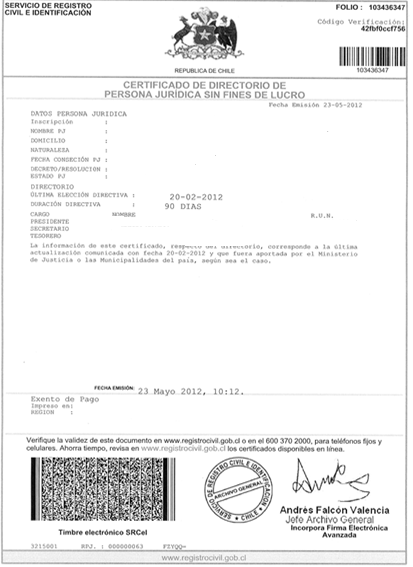 CiudadFecha   (día/mes/año)Para la correcta ejecución de la iniciativa  denominada: Para la correcta ejecución de la iniciativa  denominada: Para la correcta ejecución de la iniciativa  denominada: Para la correcta ejecución de la iniciativa  denominada: Para la correcta ejecución de la iniciativa  denominada: Para la correcta ejecución de la iniciativa  denominada: Presentado por esta Institución para su financiamiento a través del  Segundo Concurso  FNDR 2016 Actividades de Deportivas y Elige vivir Sano del   Gobierno Regional de Tarapacá, en conformidad a lo señalado en el respectivo Instructivo – Base 2016  definido para el correspondiente concurso público.Presentado por esta Institución para su financiamiento a través del  Segundo Concurso  FNDR 2016 Actividades de Deportivas y Elige vivir Sano del   Gobierno Regional de Tarapacá, en conformidad a lo señalado en el respectivo Instructivo – Base 2016  definido para el correspondiente concurso público.Presentado por esta Institución para su financiamiento a través del  Segundo Concurso  FNDR 2016 Actividades de Deportivas y Elige vivir Sano del   Gobierno Regional de Tarapacá, en conformidad a lo señalado en el respectivo Instructivo – Base 2016  definido para el correspondiente concurso público.Presentado por esta Institución para su financiamiento a través del  Segundo Concurso  FNDR 2016 Actividades de Deportivas y Elige vivir Sano del   Gobierno Regional de Tarapacá, en conformidad a lo señalado en el respectivo Instructivo – Base 2016  definido para el correspondiente concurso público.Presentado por esta Institución para su financiamiento a través del  Segundo Concurso  FNDR 2016 Actividades de Deportivas y Elige vivir Sano del   Gobierno Regional de Tarapacá, en conformidad a lo señalado en el respectivo Instructivo – Base 2016  definido para el correspondiente concurso público.Presentado por esta Institución para su financiamiento a través del  Segundo Concurso  FNDR 2016 Actividades de Deportivas y Elige vivir Sano del   Gobierno Regional de Tarapacá, en conformidad a lo señalado en el respectivo Instructivo – Base 2016  definido para el correspondiente concurso público.Nombre Entidad Postulante Nombre Entidad Postulante Nombre Entidad Postulante Nº RUTRepresentante Legal Representante Legal DomicilioCiudad Se compromete a realizar los siguientes Aportes Propios institucionales,Se compromete a realizar los siguientes Aportes Propios institucionales,Se compromete a realizar los siguientes Aportes Propios institucionales,Se compromete a realizar los siguientes Aportes Propios institucionales,Se compromete a realizar los siguientes Aportes Propios institucionales,Se compromete a realizar los siguientes Aportes Propios institucionales,Descripción del Aporte PropioDescripción del Aporte PropioCantidad (unidades/horas)Cantidad (unidades/horas)Valor ($)Valor ($)Representante LegalNº RutFirma del Representante LegalCiudadFecha(día/mes/año)La institución/persona  colaboradora,  denominada: La institución/persona  colaboradora,  denominada: La institución/persona  colaboradora,  denominada: La institución/persona  colaboradora,  denominada: La institución/persona  colaboradora,  denominada: La institución/persona  colaboradora,  denominada: Nº Rut Representante Legal Representante Legal Domicilio Ciudad  Declara, por medio del presente instrumento, que en caso de ser financiada la iniciativa denominada:Declara, por medio del presente instrumento, que en caso de ser financiada la iniciativa denominada:Declara, por medio del presente instrumento, que en caso de ser financiada la iniciativa denominada:Declara, por medio del presente instrumento, que en caso de ser financiada la iniciativa denominada:Declara, por medio del presente instrumento, que en caso de ser financiada la iniciativa denominada:Declara, por medio del presente instrumento, que en caso de ser financiada la iniciativa denominada:Presentado por esta Institución para su financiamiento a través del  Segundo Concurso  FNDR 2016 Actividades de Carácter Deportivas y Elige vivir Sano   del   Gobierno Regional de Tarapacá, en conformidad a lo señalado en el respectivo Instructivo – Base 2016  definido para el correspondiente concurso público.Presentado por esta Institución para su financiamiento a través del  Segundo Concurso  FNDR 2016 Actividades de Carácter Deportivas y Elige vivir Sano   del   Gobierno Regional de Tarapacá, en conformidad a lo señalado en el respectivo Instructivo – Base 2016  definido para el correspondiente concurso público.Presentado por esta Institución para su financiamiento a través del  Segundo Concurso  FNDR 2016 Actividades de Carácter Deportivas y Elige vivir Sano   del   Gobierno Regional de Tarapacá, en conformidad a lo señalado en el respectivo Instructivo – Base 2016  definido para el correspondiente concurso público.Presentado por esta Institución para su financiamiento a través del  Segundo Concurso  FNDR 2016 Actividades de Carácter Deportivas y Elige vivir Sano   del   Gobierno Regional de Tarapacá, en conformidad a lo señalado en el respectivo Instructivo – Base 2016  definido para el correspondiente concurso público.Presentado por esta Institución para su financiamiento a través del  Segundo Concurso  FNDR 2016 Actividades de Carácter Deportivas y Elige vivir Sano   del   Gobierno Regional de Tarapacá, en conformidad a lo señalado en el respectivo Instructivo – Base 2016  definido para el correspondiente concurso público.Presentado por esta Institución para su financiamiento a través del  Segundo Concurso  FNDR 2016 Actividades de Carácter Deportivas y Elige vivir Sano   del   Gobierno Regional de Tarapacá, en conformidad a lo señalado en el respectivo Instructivo – Base 2016  definido para el correspondiente concurso público.Presentado por la Entidad Postulante denominada:Presentado por la Entidad Postulante denominada:Presentado por la Entidad Postulante denominada:Presentado por la Entidad Postulante denominada:Presentado por la Entidad Postulante denominada:Presentado por la Entidad Postulante denominada:Se compromete a realizar los siguientes Aportes considerados como Aporte de TercerosSe compromete a realizar los siguientes Aportes considerados como Aporte de TercerosSe compromete a realizar los siguientes Aportes considerados como Aporte de TercerosSe compromete a realizar los siguientes Aportes considerados como Aporte de TercerosSe compromete a realizar los siguientes Aportes considerados como Aporte de TercerosSe compromete a realizar los siguientes Aportes considerados como Aporte de TercerosDescripción del Aporte de TercerosDescripción del Aporte de TercerosCantidad (unidades/horas)Cantidad (unidades/horas)Valor ($)Valor ($)Representante LegalNº Rut Firma del Representante LegalNºNombreRutDirección/ TeléfonoEmail de Contacto1234567891011121314151617181920Nombre y firma  del representante legal de la organización,Rut y Timbre de la entidadNombre y firma del que participará en el proyecto.